Marguerite Christian Athletic Association (MCAA)Basketball ScheduleFriday, December 12, 2014 Tomahawk Creek Middle School 1600 Learning Place Loop, Midlothian, VA 23114Basketball ScheduleFriday, December 12, 2014 Tomahawk Creek Middle School 1600 Learning Place Loop, Midlothian, VA 23114Basketball ScheduleFriday, December 12, 2014 Tomahawk Creek Middle School 1600 Learning Place Loop, Midlothian, VA 23114Basketball ScheduleFriday, December 12, 2014 Tomahawk Creek Middle School 1600 Learning Place Loop, Midlothian, VA 23114Basketball ScheduleFriday, December 12, 2014 Tomahawk Creek Middle School 1600 Learning Place Loop, Midlothian, VA 231146:00 pmSalem - Meadowsat Weaver- Danny Murphy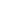 7:00 pmCloverhill- Hendersonat M. Christian- TBD8:00 pmSwift Creek= Michelle Mcleesat Robious- TBD9:00 pmWoolridge - Ron Scottat Spring Run- Chris AndersonSaturday, December 13, 2014 Manchester Middle School 7401 Hull Street RD, Richmond, VA 23235Saturday, December 13, 2014 Manchester Middle School 7401 Hull Street RD, Richmond, VA 23235Saturday, December 13, 2014 Manchester Middle School 7401 Hull Street RD, Richmond, VA 23235Saturday, December 13, 2014 Manchester Middle School 7401 Hull Street RD, Richmond, VA 23235Saturday, December 13, 2014 Manchester Middle School 7401 Hull Street RD, Richmond, VA 232359:00 amWoolridge - Ron Scottat M. Christian- TBD10:00 amSalem - Meadowsat Cloverhill- Henderson11:00 amSpring Run- Chris Andersonat Robious- TBD12:00 pmSwift Creek= Michelle Mcleesat Weaver- Danny MurphySunday, December 14, 2014 Midlothian Middle School 13501 Midlothian Tpke, Midlothian, VA 23113Sunday, December 14, 2014 Midlothian Middle School 13501 Midlothian Tpke, Midlothian, VA 23113Sunday, December 14, 2014 Midlothian Middle School 13501 Midlothian Tpke, Midlothian, VA 23113Sunday, December 14, 2014 Midlothian Middle School 13501 Midlothian Tpke, Midlothian, VA 23113Sunday, December 14, 2014 Midlothian Middle School 13501 Midlothian Tpke, Midlothian, VA 231131:00 pmWeaver- Danny Murphyat Spring Run- Chris Anderson2:00 pmCloverhill- Hendersonat Woolridge - Ron Scott3:00 pmRobious- TBDat Salem - Meadows4:00 pmM. Christian- TBDat Swift Creek= Michelle McleesSaturday, January 10, 2015 Manchester Middle School 7401 Hull Street RD, Richmond, VA 23235Saturday, January 10, 2015 Manchester Middle School 7401 Hull Street RD, Richmond, VA 23235Saturday, January 10, 2015 Manchester Middle School 7401 Hull Street RD, Richmond, VA 23235Saturday, January 10, 2015 Manchester Middle School 7401 Hull Street RD, Richmond, VA 23235Saturday, January 10, 2015 Manchester Middle School 7401 Hull Street RD, Richmond, VA 232359:00 amRobious- TBDat Cloverhill- Henderson10:00 amWeaver- Danny Murphyat Woolridge - Ron Scott11:00 amM. Christian- TBDat Salem - Meadows12:00 pmSpring Run- Chris Andersonat Swift Creek= Michelle McleesSunday, January 11, 2015 Cosby High School 14300 Fox Club Parkway, Midlothian, VA 23112Sunday, January 11, 2015 Cosby High School 14300 Fox Club Parkway, Midlothian, VA 23112Sunday, January 11, 2015 Cosby High School 14300 Fox Club Parkway, Midlothian, VA 23112Sunday, January 11, 2015 Cosby High School 14300 Fox Club Parkway, Midlothian, VA 23112Sunday, January 11, 2015 Cosby High School 14300 Fox Club Parkway, Midlothian, VA 231121:00 pmM. Christian- TBDat Cloverhill- Henderson2:00 pmWeaver- Danny Murphyat Robious- TBD3:00 pmSwift Creek= Michelle Mcleesat Woolridge - Ron Scott4:00 pmSpring Run- Chris Andersonat Salem - MeadowsFriday, January 16, 2015 Tomahawk Creek Middle School 1600 Learning Place Loop, Midlothian, VA 23114Friday, January 16, 2015 Tomahawk Creek Middle School 1600 Learning Place Loop, Midlothian, VA 23114Friday, January 16, 2015 Tomahawk Creek Middle School 1600 Learning Place Loop, Midlothian, VA 23114Friday, January 16, 2015 Tomahawk Creek Middle School 1600 Learning Place Loop, Midlothian, VA 23114Friday, January 16, 2015 Tomahawk Creek Middle School 1600 Learning Place Loop, Midlothian, VA 231146:00 pmCloverhill-Hendersonat Spring Run- Chris Anderson7:00 pmRobious- TBDat Woolridge - Ron Scott8:00 pmM. Christian- TBDat Weaver- Danny Murphy9:00 pmSalem - Meadowsat Swift Creek= Michelle McleesSaturday, January 17, 2015 Manchester Middle School 7401 Hull Street RD, Richmond, VA 23235Saturday, January 17, 2015 Manchester Middle School 7401 Hull Street RD, Richmond, VA 23235Saturday, January 17, 2015 Manchester Middle School 7401 Hull Street RD, Richmond, VA 23235Saturday, January 17, 2015 Manchester Middle School 7401 Hull Street RD, Richmond, VA 23235Saturday, January 17, 2015 Manchester Middle School 7401 Hull Street RD, Richmond, VA 232359:00 amWeaver- Danny Murphyat Salem - Meadows10:00 amSwift Creek-  Michelle Mcleesat Cloverhill- Henderson11:00 amSpring Run- Chris Andersonat Woolridge - Ron Scott12:00 pmM. Christian- TBDat Robious- TBDSunday, January 18, 2015 Cosby High School 14300 Fox Club Parkway, Midlothian, VA 23112Sunday, January 18, 2015 Cosby High School 14300 Fox Club Parkway, Midlothian, VA 23112Sunday, January 18, 2015 Cosby High School 14300 Fox Club Parkway, Midlothian, VA 23112Sunday, January 18, 2015 Cosby High School 14300 Fox Club Parkway, Midlothian, VA 23112Sunday, January 18, 2015 Cosby High School 14300 Fox Club Parkway, Midlothian, VA 231121:00 pmRobious- TBDat Swift Creek= Michelle Mclees2:00 pmSpring Run- Chris Andersonat M. Christian- TBD3:00 pmWeaver- Danny Murphyat Cloverhill- Henderson4:00 pmWoolridge - Ron Scottat Salem - MeadowsSaturday, January 24, 2015 Manchester Middle School 7401 Hull Street RD, Richmond, VA 23235Saturday, January 24, 2015 Manchester Middle School 7401 Hull Street RD, Richmond, VA 23235Saturday, January 24, 2015 Manchester Middle School 7401 Hull Street RD, Richmond, VA 23235Saturday, January 24, 2015 Manchester Middle School 7401 Hull Street RD, Richmond, VA 23235Saturday, January 24, 2015 Manchester Middle School 7401 Hull Street RD, Richmond, VA 232359:00 amM. Christian- TBDat Woolridge - Ron Scott10:00 amRobious- TBDat Spring Run- Chris Anderson11:00 amWeaver- Danny Murphyat Swift Creek= Michelle Mclees12:00 pmCloverhill- Hendersonat Salem - MeadowsSunday, January 25, 2015 Cosby High School 14300 Fox Club Parkway, Midlothian, VA 23112Sunday, January 25, 2015 Cosby High School 14300 Fox Club Parkway, Midlothian, VA 23112Sunday, January 25, 2015 Cosby High School 14300 Fox Club Parkway, Midlothian, VA 23112Sunday, January 25, 2015 Cosby High School 14300 Fox Club Parkway, Midlothian, VA 23112Sunday, January 25, 2015 Cosby High School 14300 Fox Club Parkway, Midlothian, VA 231121:00 pmSalem - Meadowsat Woolridge - Ron Scott2:00 pmSwift Creek= Michelle Mcleesat M. Christian- TBD3:00 pmSpring Run- Chris Andersonat Weaver- Danny Murphy4:00 pmCloverhill- Hendersonat Robious- TBDSaturday, February 7, 2015 Manchester Middle School 7401 Hull Street RD, Richmond, VA 23235Saturday, February 7, 2015 Manchester Middle School 7401 Hull Street RD, Richmond, VA 23235Saturday, February 7, 2015 Manchester Middle School 7401 Hull Street RD, Richmond, VA 23235Saturday, February 7, 2015 Manchester Middle School 7401 Hull Street RD, Richmond, VA 23235Saturday, February 7, 2015 Manchester Middle School 7401 Hull Street RD, Richmond, VA 232359:00 amRobious- TBDat Weaver- Danny Murphy10:00 amM. Christian- TBDat Spring Run- Chris Anderson11:00 amWoolridge - Ron Scottat Cloverhill- Henderson12:00 pmSalem - Meadowsat Robious- TBDSunday, February 8, 2015 Cosby High School 14300 Fox Club Parkway, Midlothian, VA 23112Sunday, February 8, 2015 Cosby High School 14300 Fox Club Parkway, Midlothian, VA 23112Sunday, February 8, 2015 Cosby High School 14300 Fox Club Parkway, Midlothian, VA 23112Sunday, February 8, 2015 Cosby High School 14300 Fox Club Parkway, Midlothian, VA 23112Sunday, February 8, 2015 Cosby High School 14300 Fox Club Parkway, Midlothian, VA 231121:00 pmSalem - Meadowsat M. Christian- TBD2:00 pmSwift Creek= Michelle Mcleesat Spring Run- Chris Anderson3:00 pmWoolridge - Ron Scottat Weaver- Danny Murphy4:00 pmCloverhill- Hendersonat Swift Creek= Michelle Mclees